Empire of the Peace Arch Monarchist AssociationImperial Sovereign Court of Surrey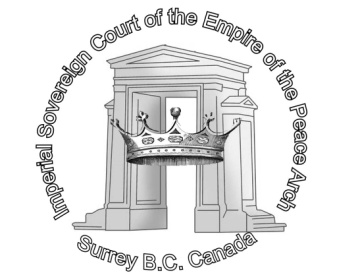 13075 Old Yale Road, Surrey BC V3T 3C3 CanadaApplication Form for Emperor, Empress or Emprex 17	 Name:  __________________________________________________________		 Address:   ________________________________________________________		 Tel. No.  _________________________________________________________	    Email  	___________________________________________________________		 Occupation	_____________________________________________________	      	Employer     ______________________________________________________    Stage Name/Alias  _________________________________________________        Reasons for application to hold the title of Emperor/Empress   (use back of   Reasons for application to hold the title of Emperor/Empress/Emprex   (use back of page if needed)Campaign for Emperor, Empress or Emprex 17I certify that I hold the required paperwork and can cross both Provincial and US Borders.I can provide upon request my Criminal Record Check as per EPAMA bylaws.I certify that I am at least 21 years of age. I have been a member of EPAMA for at least 6 months. I have resided within the “Empire” for 6 months prior to this application and will continue to reside within the Empire for the full length of the Reign. I have read and understand the bylaws of EPAMA and will, if accepted and elected, perform the duties and obligations as are required of me in this position. I also agree that as a Candidate I will host one fundraising event to benefit the society during the campaign period. I have read the above and include the $100 application fee along with this completed form. I am signing this of my own free will and am fully aware of the duties and obligations and am willing within those boundaries to represent the EPAMA and the ISCOSEPA, with dignity and respect to the best of my ability.Signed _________________________________________      (Legal Name) 	Witness ________________________________________Application and fee accepted by ________________________________________Date received _______________________________________________ Applications will be accepted effective February 10, 2024 and should be returned to Dean of the College Adrien Cormier  by hand no later than midnight February25, 2024 with the application fee of $100.00 included. Should your application be accepted and approved, the $100 application fee is non-refundable.Campaign for Emperor, Empress or Emprex 17Applications will be accepted from February 10, 2024 and must be handed to the Dean of the College, Adrien Cormier, no later than midnight February 25, 2024.The application fee of $100 must be submitted with the application form and must be witnessed by the receiving party.CampaignThe candidates will be contacted within 72 hours after the deadline to set up an interview or in the event, the EPAMA Board and College of Monarchs decide not to conduct an interview, the candidate will then be informed of their application status as to whether or not they've been accepted as a candidate.1.The Campaign will start with the official Introduction of Candidates at the CROWNS AND GOWNS event on April 7, 2024 and any pre-campaign material in any form will immediately disqualify the applicant.  All candidates must be in attendance at the Introduction of Candidates at the CROWNS AND GOWNS event to qualify as an accepted candidate for Emperor, Empress or Emprex.2. Each candidate must host a campaign event, the net proceeds of which should benefit EPAMA. This is exclusive of any and all events hosted by EPAMA or ISCOSEPA during the campaign period.Voting  1. Voting Day (if required) will be Saturday, May 4, 2024. (Locations and times will be announced on April 7, 2024)2. If there is only one accepted candidate for the position of Emperor, Empress or Emprex,  it will be decided by the EPAMA Board to accept the candidates as aspirants, so no vote will be held.  3. If there is more than one accepted candidate for position of Emperor, Empress or Emprex,  the majority of votes of the members of the Empire and EPAMA membership in favour of a candidate wins the competition vote.4. The Location of the voting will be confirmed with you at the interviews.  This is to be fair to ALL potential candidates for Emperor, Empress and Emprex 17.4 .The candidates should be at the ballot box at a time set by the screening committee to witness and sign the ballot box before the commencement of voting.  They should also be present at the close of voting to witness the closing of the ballot box.  This would be by 12 Noon and by 6 pm to sign the box open and at 3 pm and 9 pm to sign the box closed.5. The candidates will witness and then sign the sealed ballot box, which will remain in the voting establishment until the end of the afternoon voting session.  The ballot box will be sealed and signed at the end of the afternoon session and transported to the evening voting venue by the Treasurer or Dean of the College. The ballot box will be signed back open at the evening voting venue.  When the voting period has ended, the Dean of the College, the Treasurer of the Board and one other independent member of the community shall immediately convene  for the purpose of counting the said ballots.  The results will be kept secret until Crowning at Coronation.6. Each candidate is allowed 1 scrutineer in the voting area during the election process. The scrutineer must identify him/her/theirself to the election committee prior to taking their place.7 .The individuals counting the ballots MUST keep the result secret until the official announcement at the Coronation Ceremony on May 11, 2024.8. The Ballots must be kept for at least 24 hours following Crowning along with the results and no longer than 7 days. This is to allow time for the candidates to call for a re count or any dispute resolution that may come from the vote. Once the seven days has passed and there is no investigation the ballots must be destroyed.9. No personal attacks between the candidates will be acceptable in any format; verbal, written or in any electronic format.Official ResponsibilitiesIt is the responsibility of the Dean of the College and/or Treasurer of EPAMA to ensure that the above process is fair and by signing this form the accepted candidates swear to abide by the above rules and regulations. Failure to sign this document will result in the disqualification of the application without the refund of the any and all fees.Legal Name  _________________________		Signature __________________________ Date_______________ 				Received by:Legal Name __________________________		Signature __________________________ Date_______________Policies and Procedures pertaining to Election of Emperor and Empress:How do I become “qualified” to be a Monarch?To validate the application the fee must also be included at same time.The EPAMA Bylaws state:6.1 Application procedure for Emperor, Empress, Emprex Monarch applications will be available 90 days before Coronation and must be returned within two weeks of applications being made available.To qualify for an application form you must meet the following criteria:1.   Be 21 years of age at time of application 2.   Be a permanent resident of the Empire of the Peace Arch 3.   Have no criminal record. 4.   Have a source of personal income. Any application fee (with a maximum of $100) will be determined by the Board of directors. 6.2 In the event there are no qualified applicants, then the board will decide on whom if anyone ascends to the throne. Preference would be to reach out to an individual who has held a Monarch position before. In the event there is no one available in that resource, then the board should seek individuals with knowledge of the court and it’s function in the community who could fulfil the Monarch role(s). If there is a sole monarch and the board and that monarch feel they would be advantaged by having a co Monarch, then should an individual ascend the throne they would receive that Reign number and be regarded as the legitimate co monarch upon their crowning. The Imperial Sovereign Court of the Empire of the Peace Arch retires the use of the term Regent. In the event there is only one qualified and board approved application for each/any position that is accepted by the board, then that/those person(s) will be deemed the legitimate monarch(s) for that reign. In the event there are multiple qualified and board approved candidates for the same position, an election will be held and those residents in the Empire and members of EPAMA will cast ballots. The individual with the most votes will be declared the winner(s). Interview of ApplicantsApplicants will be interviewed by a committee made up of College of Monarch members.Expectations and contracts Emperor, Empress and Emprex are the highest titles within the Court System. They are the figureheads of the organization, and are responsible to fund raise for and with the organization throughout the year. Although these title holders are the figure heads of the organization, and are seen by the community as the people who run the Court for the year, it cannot be stressed strongly enough that the Monarchs are answerable to the Executive Board of EPAMA, and do not have absolute authority. 	a. The Emperor, Empress and Emprex are to be goodwill ambassadors and answer to the membership through the Executive Board. These are the only publicly elected court titles within EPAMA.	b. The Emperor, Empress and Emprex are members of the Upper House and they are to lead their House. 	c. The Emperor, Empress and Emprex will attend the meetings of the Board of EPAMA during the year of their reign. They have a voice and can vote at Board meetings. 	d. The Emperor, Empress and Emprex are to uphold and promote the “Aims and Objectives” of the Association to the community at large. 	e. In selecting nominees for consideration of upper house titles it is the responsibility of the Emperor, Empress and Emprex to make sure said nominees are aware of and understand the by-laws, protocol and procedures. 	f. The Emperor, Empress and Emprex shall establish a set of priorities for their Reign to be presented to the Executive Board for approval at the second scheduled Board meeting of their Reign. These 	priorities will form the basis of their activities to be undertaken during their reign	g. The Emperor, Empress and Emprex shall submit a plan for their Coronation Step down, no later than six months from the date of their Coronation. The plan will consider the following items: Promotion in and out of town, Media, Ball Theme, Coronation Week Events, and Budget for such. Failure to do so may forfeit their right of any say in these proceedings. 	h. The Emperor, Empress and Emprex are to host a minimum of one (2) meetings during their reign open to the community at large to describe and explain their priorities, charities, and plans for the upcoming year. These meetings should take place 3 months and 6 months into the Reign. 	i. The Emperor, Empress and Emprex are to host, or delegate the duty of hosting for EPAMA events 	known as the monthly court shows. At least one court show a month must be held in Surrey. If any other events are being hosted by the individuals reigning as Emperor, Empress or Emprex or other such title hosting events, they must benefit EPAMA when said titles are being used.	j. The Emperor, Empress and Emprex will, with the support of their house, undertake a minimum of one (1) function every 3 months non show to support the “Aims and Objectives” of EPAMA.  	k. The Emperor, Empress and Emprex will attend a minimum of four (4) out-of-town Coronation Balls. This may be waived by the Executive Board given sufficient cause by the Emperor or Empress. 	l.  Failure to fulfil h, i, j. k, may forfeit their eligibility to enter the College of Monarchs. Presentation at State Events – When the Monarchs are presented in an official capacity they should present a regal appearance in both look and actions. They should also (all reign) only wear the sanctioned state jewellery. They should also be cognisant of perceptions, and should attempt to show unity through attire and respect.